от 24.03.2020  № 260О внесении изменений в постановление администрации Волгограда от 17 мая 2013 г. № 937 «Об утверждении административного регламента по предоставлению муниципальной услуги «Подготовка и заключение договора купли-продажи лесных насаждений, расположенных на землях, находящихся в муниципальной собственности Волгограда»В целях приведения муниципальных правовых актов Волгограда в соответствие с действующим законодательством Российской Федерации, руководствуясь статьями 7, 39 Устава города-героя Волгограда, администрация ВолгоградаПОСТАНОВЛЯЕТ:1. Внести в раздел 2 административного регламента по предоставлению муниципальной услуги «Подготовка и заключение договора купли-продажи 
лесных насаждений, расположенных на землях, находящихся в муниципальной собственности Волгограда», утвержденного постановлением администрации Волгограда от 17 мая 2013 г. № 937 «Об утверждении административного регламента по предоставлению муниципальной услуги «Подготовка и заключение 
договора купли-продажи лесных насаждений, расположенных на землях, находящихся в муниципальной собственности Волгограда», следующие изменения:1.1. Пункт 2.3 изложить в следующей редакции:«2.3. Правовыми основаниями для предоставления муниципальной услуги являются следующие нормативные правовые акты:Конституция Российской Федерации (Собрание законодательства Российской Федерации, 2014, № 31, ст. 4398);Гражданский кодекс Российской Федерации (часть первая) (Собрание 
законодательства Российской Федерации, 1994, № 32, ст. 3301);Гражданский кодекс Российской Федерации (часть вторая) (Собрание 
законодательства Российской Федерации, 1996, № 5, ст. 410);Земельный кодекс Российской Федерации (Собрание законодательства Российской Федерации, 2001, № 44, ст. 4147);Лесной кодекс Российской Федерации (Собрание законодательства Российской Федерации, 2006, № 50, ст. 5278);Федеральный закон от 04 декабря 2006 г. № 201-ФЗ «О введении в действие Лесного кодекса Российской Федерации» (Собрание законодательства Российской Федерации, 2006, № 50, ст. 5279); Федеральный закон от 27 июля 2010 г. № 210-ФЗ «Об организации предоставления государственных и муниципальных услуг» (Собрание законодательства Российской Федерации, 2010, № 31 ст. 4179); Федеральный закон от 06 апреля 2011 г. № 63-ФЗ «Об электронной подписи» (Собрание законодательства Российской Федерации, 2011, № 15, ст. 2036);Федеральный закон от 01 декабря 2014 г. № 419-ФЗ «О внесении изменений в отдельные законодательные акты Российской Федерации по вопросам 
социальной защиты инвалидов в связи с ратификацией Конвенции о правах 
инвалидов» (Собрание законодательства Российской Федерации, 2014, № 49 (часть VI), ст. 6928);постановление Правительства Российской Федерации от 22 мая 2007 г. 
№ 310 «О ставках платы за единицу объема лесных ресурсов и ставках платы за единицу площади лесного участка, находящегося в федеральной собственности» (Собрание законодательства Российской Федерации, 2007, № 23, ст. 2787);постановление Правительства Российской Федерации от 07 июля 2011 г. № 553 «О порядке оформления и представления заявлений и иных документов, необходимых для предоставления государственных и (или) муниципальных услуг, в форме электронных документов» (Собрание законодательства Российской Федерации, 2011, № 29, ст. 4479);постановление Правительства Российской Федерации от 25 июня 2012 г. № 634 «О видах электронной подписи, использование которых допускается при обращении за получением государственных и муниципальных услуг» (Собрание законодательства Российской Федерации, 2012, № 27, ст. 3744);постановление Правительства Российской Федерации от 25 августа 2012 г. № 852 «Об утверждении Правил использования усиленной квалифицированной электронной подписи при обращении за получением государственных и муниципальных услуг и о внесении изменения в Правила разработки и утверждения административных регламентов предоставления государственных услуг» (Собрание законодательства Российской Федерации, 2012, № 36, ст. 4903);постановление Правительства Российской Федерации от 26 марта 2016 г. № 236 «О требованиях к предоставлению в электронной форме государственных и муниципальных услуг» (Собрание законодательства Российской Федерации, 2016, № 15, ст. 2084);приказ Министерства природных ресурсов и экологии Российской Федерации от 17 октября 2017 г. № 567 «Об утверждении типового договора купли-продажи лесных насаждений» (Официальный интернет-портал правовой информации http://www.pravo.gov.ru, 2018);постановление Правительства Волгоградской области от 26 февраля 2013 г. № 77-п «О порядке формирования и ведения государственной информационной системы «Региональный реестр государственных и муниципальных услуг (функций) Волгоградской области» (газета «Волгоградская правда», 2013, 06 марта);постановление Администрации Волгоградской области от 09 ноября 2015 г. № 664-п «О государственной информационной системе «Портал государственных и муниципальных услуг (функций) Волгоградской области» (Официальный интернет-портал правовой информации http://www.pravo.gov.ru, 2015).».1.2. Пункт 2.6 дополнить подпунктом 2.6.3 следующего содержания:«2.6.3. Для рассмотрения заявления и прилагаемых к нему документов и материалов, предусмотренных в подпункте 2.6.1 настоящего пункта, департамент в течение двух рабочих дней со дня представления заявителем заявления и прилагаемых к нему документов и материалов запрашивает, в том числе с использованием единой системы межведомственного электронного взаимодействия и подключаемых к ней региональных систем межведомственного электронного взаимодействия, в Федеральной налоговой службе (ее территориальных органах) сведения из Единого государственного реестра юридических лиц (в отношении юридических лиц).».1.3. Подпункт 2.8.2 изложить в следующей редакции:«2.8.2. Исчерпывающий перечень оснований для отказа в предоставлении муниципальной услуги:указанный в заявлении необходимый объем древесины превышает норматив заготовки древесины для собственных нужд граждан;в указанном заявителем участковом лесничестве городского лесничества Волгограда отсутствуют лесные насаждения, достаточные для заготовки заявленных объемов древесины;заявитель не соответствует требованиям, указанным в абзаце втором пункта 1.3 раздела 1 административного регламента;подача заявления и прилагаемых к нему документов с нарушением требований, установленных административным регламентом, в том числе в случае предоставления муниципальной услуги по заключению договоров купли-продажи лесных насаждений по результатам аукциона;представление заявителем недостоверных сведений;наличие заявителя в реестре недобросовестных арендаторов лесных участков и покупателей лесных насаждений.».2. Департаменту городского хозяйства администрации Волгограда обеспечить внесение соответствующих изменений в государственную информационную систему «Региональный реестр государственных и муниципальных услуг (функций) Волгоградской области» и обеспечить контроль за обновлением сведений об услугах на Едином портале государственных и муниципальных услуг (функций) (www.gosuslugi.ru), официальном портале Губернатора и Администрации Волгоградской области (www.volgograd.ru), официальном сайте администрации Волгограда в информационно-телекоммуникационной сети Интернет (www.volgadmin.ru).3. Настоящее постановление вступает в силу со дня его официального опубликования. 4. Контроль за исполнением настоящего постановления возложить на заместителя главы Волгограда Разумного С.А.Глава Волгограда                                                                                                                  В.В.Лихачев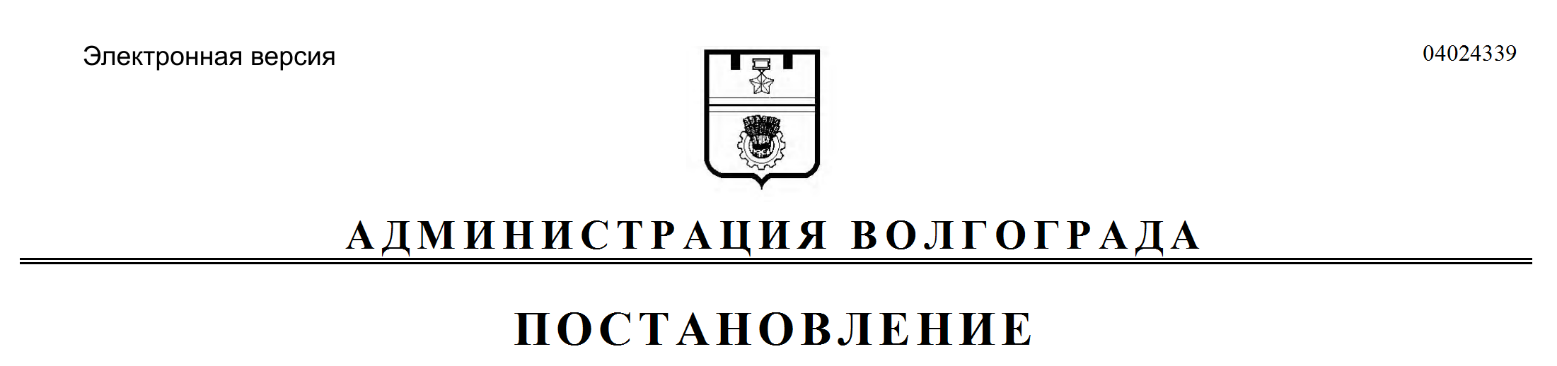 